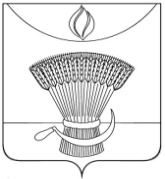 АДМИНИСТРАЦИЯ ГАВРИЛОВСКОГО РАЙОНАОТДЕЛ ОБРАЗОВАНИЯП Р И К А ЗОб утверждении Медиаплана мероприятий для освещения ГИА-2021 в средствах массовой информацииС целью своевременного информирования участников государственной итоговой аттестации, их родителей (законных представителей) и общественности по вопросам подготовки, организации и проведения ГИА в Гавриловском  районе, ПРИКАЗЫВАЮ:1. Утвердить медиаплан мероприятий по информационному сопровождению ГИА-2021 в средствах массовой информации (приложение) 2. Контроль за исполнением настоящего приказа оставляю за собой.Начальник отдела образования администрации района                                                          Н.Н.КузенковаПриложение 1к приказу отдела образованияадминистрации Гавриловского района                                                            от  28.08.2020       № 164Медиаплан мероприятий для освещения ГИА-2021 в средствах массовой информации28.08.2020с. Гавриловка 2№ 164№МероприятияСрокиЗадействованные ресурсыФормаИнформация о приеме заявлений об участии в итоговом сочинении (изложении) (места приема)Ноябрь 2020Официальный сайт отдела образования администрации Гавриловского района Социальные сетиНовости и статьи на сайты, в соцсетиИнформация о приеме заявлений на участие в ЕГЭ (места приема)Ноябрь 2020Официальный сайт отдела образования администрации Гавриловского района Социальные сетиНовости и статьи на сайты, в соцсетиО сроках проведения итогового собеседования по русскому языкуДекабрь 2020Официальный сайт отдела образования администрации Гавриловского района Социальные сетиНовости и статьи на сайты, в соцсетиПроведение итогового сочинения (изложения)Декабрь 2020Муниципальные СМИОфициальный сайт отдела образования администрации Гавриловского района Социальные сетиНовости и статьи на сайты, в соцсетиО сроках и местах подачи заявлений на участие в ГИА - 9Декабрь 2020Официальный сайт отдела образования администрации Гавриловского района Социальные сетиНовости и статьи на сайты, в соцсетиРайонное родительское собраниеЯнварь 2021Муниципальные СМИОфициальный сайт отдела образования администрации Гавриловского района Социальные сетиНовости и статьи на сайты, в соцсетиНапоминание выпускникам текущего года и выпускникам прошлых лет о завершении приема заявлений на сдачу ЕГЭЯнварь 2021Официальный сайт отдела образования администрации Гавриловского района Социальные сетиНовостьПроведение итогового собеседования по русскому языкуФевраль 2021Муниципальные СМИОфициальный сайт отдела образования администрации Гавриловского районаНовости и статьи на сайты, в соцсетиВсероссийская акция «Единый день сдачи ЕГЭ с родителями»Февраль 2021Муниципальные СМИОфициальный сайт отдела образования администрации Гавриловского районаНовости и статьи на сайты, в соцсетиЗавершение приема заявлений на ЕГЭФевраль 2021Официальный сайт отдела образования администрации Гавриловского района Социальные сетиНовостьНапоминание выпускникам девятых классов о завершении приема заявлений на сдачу ГИА-9 (до 1 марта)Февраль 2021Официальный сайт отдела образования администрации Гавриловского района Социальные сетиНовостьВсероссийская акция в социальных сетях «Я сдам ЕГЭ»Март 2021Социальные сетиНовостьВсероссийская акция «100 баллов для Победы»Апрель 2021Официальный сайт отдела образования администрации Гавриловского района Социальные сетиНовости и статьи на сайты, в соцсетиОткрытые уроки образования для учеников средних классов «Что такое экзамены?»Май 2021Официальный сайт отдела образования администрации Гавриловского района Социальные сетиНовости и статьи на сайты, в соцсетиОсновной период ЕГЭМай-июнь 2021Муниципальные СМИОфициальный сайт отдела образования администрации Гавриловского районаНовости и статьи на сайты, в соцсетиИтоги основного периода ЕГЭИюль 2021Официальный сайт отдела образования администрации Гавриловского района Социальные сетиНовости и статьи на сайты, в соцсетиИтоги ГИА 2021Сентябрь 2021Официальный сайт отдела образования администрации Гавриловского района Социальные сетиНовости и статьи на сайты, в соцсети